ПРОЕКТ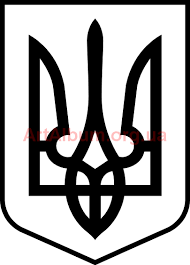 СТАВНЕНСЬКА СІЛЬСЬКА РАДАУЖГОРОДСЬКОГО РАЙОНУ ЗАКАРПАТСЬКОЇ ОБЛАСТІВИКОНАВЧИЙ КОМІТЕТ Р І Ш Е Н Н ЯПро надання статусу особигірського населеного пунктуВідповідно до Закону України «Про статус гірських населених пунктів в Україні», п.6 ст.59 Закону України «Про місцеве самоврядування в Україні»  та в зв’язку з проживанням в селі _________________та подані документи виконавчий комітет Ставненської сільської  радиВ И Р І Ш И В:Надати гр._________________________________ статус особи, що проживає в гірському населеному пункті.Секретарю сільської ради Рейпаші Ларисі Михайлівні видати посвідчення відповідного взірця.Контроль за виконання даного рішення покласти на керуючого справами (секретаря) виконавчого комітету Пацкань Я.В. Сільський голова							Іван МАНДРИК_________2021 рокус.Ставне№_________